PREFEITURA MUNICIPAL DE BOCAIUVA – MG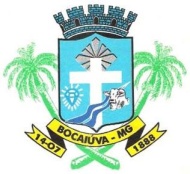 SECRETARIA MUNICIPAL DE EDUCAÇÃORua Mariana de Queiroga, 141 – Telefone: (38) 3251-2136CEP: 39390-000 – Bocaiuva-MGPROCESSO SELETIVO SIMPLIFICADO – EDITAL Nº 04/2021CONVOCAÇÃO DE CANDIDATOS Nº 08/2022   	Nos termos do item 11 do edital, CONVOCAMOS os candidatos relacionados abaixo, para comparecem à Secretaria de Educação, no horário agendado, portando os documentos relacionados no item 11.11 do edital e ainda os documentos comprobatórios de tempo de serviço e títulos declarados na inscrição. Não haverá convocação por telefone. A responsabilidade pelo comparecimento na data e horário abaixo descritos, é exclusivamente do candidato. Não haverá retorno na lista caso o candidato não compareça (salvo por motivo de saúde comprovado por atestado que deverá ser enviado por e-mail e comunicado por telefone 38-3251-2136).   	A documentação será rigorosamente conferida pela Divisão de RH, e a contratação somente será concretizada se todos os documentos foram apresentados na forma exigida. Caso haja inconsistência, o candidato poderá ter a sua classificação alterada ou ser desclassificado.    	As vagas serão disponibilizadas através do site da Prefeitura Municipal e página do Facebook da Secretaria Municipal de Educação; conforme cargo escolhido e ordem de classificação. NÃO SERÁ PERMITIDO NENHUMA MUDANÇA APÓS O CONTRATO SER ASSINADO.   	As vagas que constam no edital serão preenchidas de acordo as necessidades das Escolas.   	As vagas de PROFESSOR DE APOIO, PSICÓLOGO, ASSISTENTE SOCIAL e MOTORISTA serão preenchidas de acordo necessidade das escolas a partir do dia 20/02/2022.Das 106 vagas divulgadas de PEB-1, 40 são destinadas a professor de apoio, na forma acima descrita.Os candidatos interessados nas vagas relacionadas abaixo comparecer  na secretaria de educação, dia 08+02 as 9:00 horasTel: 3251-2136                                         PROFESSOR PEB-5ESCOLALOCALIDADECONTEÚDONº AULASE. M. CEL. FLAMINIO A. FREIREPEDREGULHOEDUCAÇÃO FISICA10EDUCAÇÃO FISICA8INGLÊS8